Мастер-класс«Аквариум с рыбками»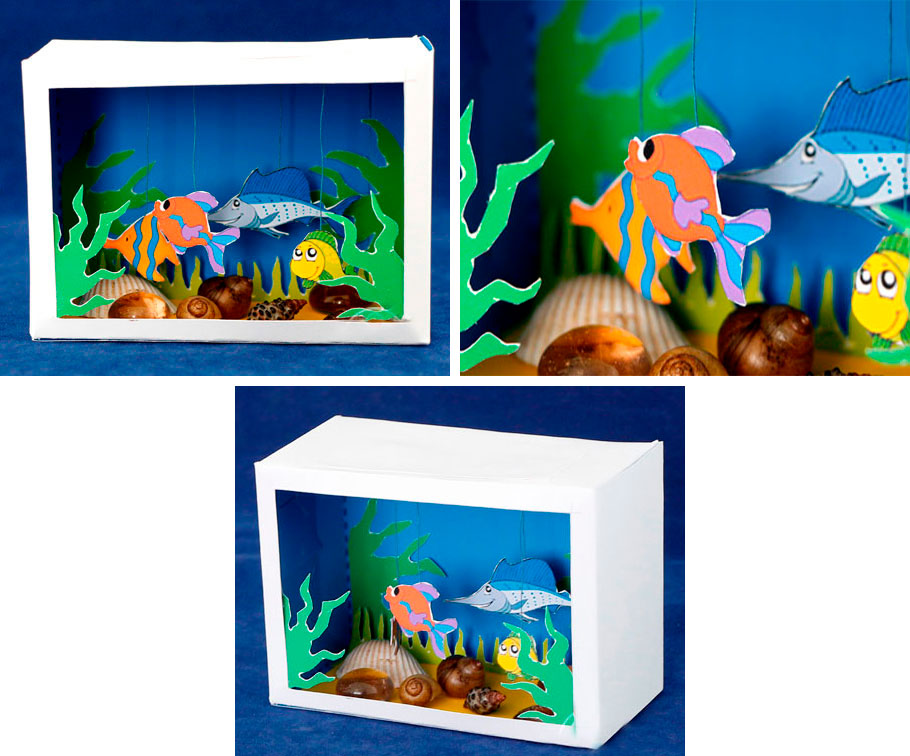 Вам понадобится: картонная коробка, простой карандаш, линейка, краски, кисточка, ножницы или канцелярский нож, цветная бумага, фломастеры, нитки, клей, камушки, ракушки.Покрасьте внутреннюю часть в коробки в голубой цвет, а внешнюю часть – в белый, затем оставьте высыхать.Наметьте контуры стекла, используя карандаш и линейку.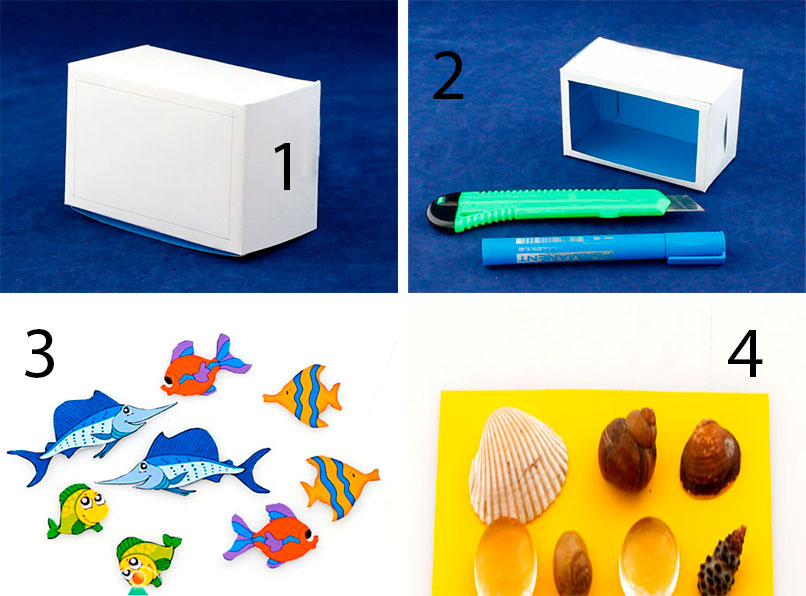 Вырежьте «стекло».Нарисуйте либо распечатайте ярких рыбок, затем вырежьте их.Вырежьте из бумаги дно и водоросли, затем приклейте их.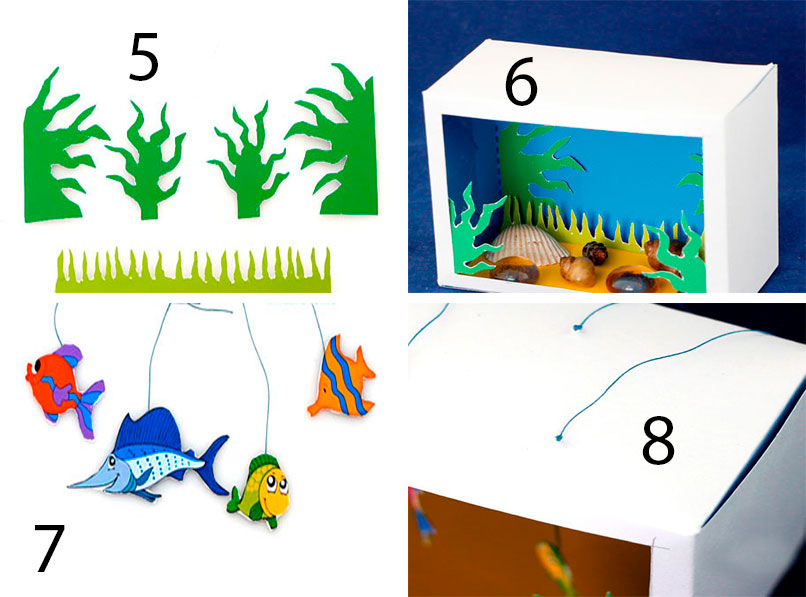 Приклейте ракушки и камушки на дно аквариума.Приклейте к рыбкам нити, а с помощью иголки проденьте их в верхнюю часть коробки и закрепите узелок, затем скройте узелки, приклеив полосу белой бумаги.Аквариум с рыбками готов!